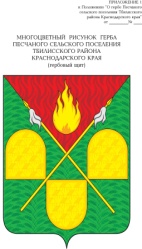 АДМИНИСТРАЦИЯ ПЕСЧАНОГО СЕЛЬСКОГО ПОСЕЛЕНИЯ ТБИЛИССКОГО РАЙОНАПОСТАНОВЛЕНИЕот  18 ноября 2019 года                                                                                   №  61х. ПесчаныйОб утверждении требований к порядку разработки и принятия правовых актов о нормировании в сфере закупок товаров, работ, услуг для обеспечения муниципальных нужд Песчаного сельского поселения Тбилисского района, содержанию указанных актов и обеспечению их исполнения	Во исполнение части 4 статьи 19 Федерального закона                               от 5 апреля 2013 года № 44-ФЗ «О контрактной системе в сфере закупок товаров, работ, услуг для обеспечения государственных и муниципальных нужд», в соответствии с постановлением Правительства Российской Федерации от  18 мая 2015 года № 476 «Об утверждении общих требований к порядку разработки и принятия правовых актов о нормировании в сфере закупок, содержанию указанных актов и обеспечению их исполнения», руководствуясь статьями 31, 60, 67 устава Песчаного сельского поселения Тбилисского района, п о с т а н о в л я ю:1. Утвердить требования к порядку разработки и принятия правовых актов о нормировании в сфере закупок товаров, работ, услуг для обеспечения муниципальных нужд Песчаного сельского поселения Тбилисского района, содержанию указанных актов и обеспечению их исполнения, согласно приложению к настоящему постановлению.2. В связи с принятием настоящего постановления признать утратившим силу постановление администрации Песчаного сельского поселения Тбилисского района от 11 марта 2016 года № 36 «Об установлении требований к порядку разработки и принятия правовых актов о нормировании в сфере закупок товаров, работ, услуг для обеспечения муниципальных нужд Песчаного сельского поселения Тбилисского района, содержанию указанных актов и обеспечению их исполнения».3. Эксперту, специалисту администрации Песчаного сельского поселения Тбилисского района (Олехнович) разместить настоящее постановление на официальном сайте администрации Песчаного сельского поселения Тбилисского района в информационно-телекоммуникационной сети «Интернет». 4. Эксперту, контрактному управляющему администрации Песчаного сельского поселения Тбилисского района (Сауриной) разместить настоящее постановление в единой информационной системе в сфере закупок.5. Контроль за выполнением настоящего постановления оставляю за собой.6. Постановление вступает в силу со дня его официального опубликования.Глава Песчаного сельскогопоселения Тбилисского района                                                       Н.В. ПалатинаТРЕБОВАНИЯк порядку разработки и принятия правовых актов о нормировании в сфере закупок товаров, работ, услуг для обеспечения муниципальных нужд Песчаного сельского поселения Тбилисского района, содержанию указанных актов и обеспечению их исполнения1. Настоящий документ определяет требования к порядку разработки и принятия правовых актов о нормировании в сфере закупок товаров, работ, услуг для обеспечения муниципальных нужд Песчаного сельского поселения Тбилисского района, содержанию указанных актов и обеспечению их исполнения (далее – Требования) следующих правовых актов:1) администрации Песчаного сельского поселения Тбилисского района, утверждающих:правила определения нормативных затрат на обеспечение функций администрации Песчаного сельского поселения Тбилисского района и находящихся в ее ведении казенных учреждений, Совета Песчаного сельского поселения Тбилисского района (далее - нормативные затраты);правила определения требований к отдельным видам товаров, работ, услуг (в том числе предельные цены товаров, работ, услуг), закупаемым Советом Песчаного сельского поселения Тбилисского района, администрацией Песчаного сельского поселения Тбилисского района (далее - органы местного самоуправления) и подведомственными им казенными, бюджетными учреждениями.2) органов местного самоуправления, утверждающих:нормативные затраты на обеспечение их функций и подведомственных указанным органам казенных учреждений;требования к закупаемым ими и подведомственными указанным органам казенными учреждениями, бюджетными учреждениями отдельным видам товаров, работ, услуг (в том числе предельные цены товаров, работ, услуг).2. Правовые акты, указанные в подпункте 1 пункта 1 настоящих Требований, разрабатываются ведущим специалистом, финансистом администрации Песчаного сельского поселения Тбилисского района совместно с экспертом, контрактным управляющим администрации Песчаного сельского поселения Тбилисского района в форме проектов постановлений администрации Песчаного сельского поселения Тбилисского района.3. Правовые акты, указанные в подпункте 2 пункта 1 настоящих Требований, разрабатываются органами местного самоуправления, в форме проектов постановлений администрации Песчаного сельского поселения Тбилисского района.4. По решению руководителя органа местного самоуправления утверждаются нормативы количества и (или) нормативы цены товаров, работ, услуг.5. Органы местного самоуправления, в случае, если такие органы не являются одновременно главными распорядителями средств бюджета Песчаного сельского поселения Тбилисского района, согласовывают проекты правовых актов, указанных в подпункте 2 пункта 1 настоящих Требований, с главным распорядителем средств бюджета Песчаного сельского поселения Тбилисского района, в ведении которого находятся указанные органы.6. Для проведения обсуждения в целях общественного контроля проектов правовых актов, указанных в пункте 1 настоящих Требований, в соответствии с пунктом 6 общих требований к порядку разработки и принятия правовых актов о нормировании в сфере закупок, содержанию указанных актов и обеспечению их исполнения, утвержденных постановлением Правительства Российской Федерации от 18 мая 2015 года № 476 «Об утверждении общих требований к порядку разработки и принятия правовых актов о нормировании в сфере закупок, содержанию указанных актов и обеспечению их исполнения» (далее - обсуждение в целях общественного контроля, общие требования), органы местного самоуправления размещают проекты указанных правовых актов и пояснительные записки к ним в установленном порядке в единой информационной системе в сфере закупок.7. Срок проведения обсуждения в целях общественного контроля устанавливается органами местного самоуправления и не может быть менее 7 календарных дней со дня размещения проектов правовых актов, указанных в пункте 1 настоящих Требований, в единой информационной системе в сфере закупок.8. Органы местного самоуправления рассматривают предложения общественных объединений, юридических и физических лиц, поступившие в электронной или письменной форме в срок, установленный указанными органами с учетом положений пункта 6 настоящих Требований, в соответствии с законодательством Российской Федерации о порядке рассмотрения обращений граждан.9. Органы местного самоуправления не позднее 30 календарных дней со дня истечения срока, указанного в пункте 6 настоящих Требований, размещают в единой информационной системе в сфере закупок в целях общественного контроля протокол обсуждения, который должен содержать информацию об учете поступивших предложений общественных объединений, юридических и физических лиц и (или) обоснованную позицию органа местного самоуправления о невозможности учета поступивших предложений.10. По результатам обсуждения в целях общественного контроля органы местного самоуправления при необходимости принимают решения о внесении изменений в проекты правовых актов, указанных в пункте 1 настоящих Требований.Органы местного самоуправления, не имеющие при себе общественной палаты, по результатам обсуждения в целях общественного контроля вправе направить проекты правовых актов, указанные в абзаце третьем подпункта 1 пункта 1 и абзаце третьем подпункта 2 пункта 1 настоящих Требований, на рассмотрение на заседаниях общественной палаты муниципального образования Тбилисский район (далее -  общественная палата).11. По результатам рассмотрения проектов правовых актов, указанных в абзаце третьем подпункта 1 и абзаце третьем подпункта 2 пункта 1 настоящих Требований, общественная палата принимает одно из следующих решений:о необходимости доработки проекта правового акта;о возможности принятия правового акта.12. Решение, принятое общественной палатой, оформляется протоколом, который не позднее 3 рабочих дней со дня принятия соответствующего решения размещается органами местного самоуправления в установленном порядке в единой информационной системе в сфере закупок.13. Органы местного самоуправления до 1 июня текущего финансового года обеспечивают разработку и утверждение правовых актов, указанных в абзаце втором подпункта 2 пункта 1 настоящих Требований.При обосновании объекта и (или) объектов закупки учитываются изменения, внесенные в правовые акты, указанные в абзаце втором подпункта 2 пункта 1 настоящих Требований, до представления главными распорядителями бюджетных средств распределения бюджетных ассигнований в порядке, установленном бюджетным кодексом Российской Федерации.14. Правовые акты, предусмотренные подпунктом 2 пункта 1 настоящих Требований, пересматриваются органами местного самоуправления при необходимости.Органы местного самоуправления вправе направить на рассмотрение общественной палаты вопрос о пересмотре указанных правовых актов, который принимает одно из следующих решений:о необходимости внесения изменений в правовой акт в порядке, установленном для его принятия;об отсутствии необходимости внесения изменений в правовой акт.15. В случае принятия решения, указанного в подпункте 1 пункта 11 настоящих Требований, органы местного самоуправления уточняют правовые акты, указанные в абзаце третьем подпункта 1 и абзаце третьем подпункта 2 пункта 1 настоящих Требований, после их доработки в соответствии с решениями, принятыми общественной палатой.16. Органы местного самоуправления в течение 7 рабочих дней со дня принятия правовых актов, указанных в подпункте 2     пункта 1 настоящих Требований, размещают такие правовые акты в единой информационной системе в сфере закупок.17. Внесение изменений в правовые акты, указанные в подпункте 2 пункта 1 настоящих Требований, осуществляется в порядке, установленном для их принятия.18. Постановление администрации Песчаного сельского поселения Тбилисского района, утверждающее правила определения требований к отдельным видам товаров, работ, услуг (в том числе предельные цены товаров, работ, услуг), закупаемым для обеспечения муниципальных нужд Песчаного сельского поселения Тбилисского района, должно определять:порядок определения значений характеристик (свойств) отдельных видов товаров, работ, услуг (в том числе предельных цен товаров, работ, услуг), включенных в утвержденный администрацией Песчаного сельского поселения Тбилисского района перечень отдельных видов товаров, работ, услуг;порядок отбора отдельных видов товаров, работ, услуг (в том числе предельных цен товаров, работ, услуг), закупаемых органами местного самоуправления и подведомственными указанным органам казенными и бюджетными учреждениями (далее - ведомственный перечень);форму ведомственного перечня.19. Постановление администрации Песчаного сельского поселения Тбилисского района, утверждающее правила определения нормативных затрат, должно определять:порядок расчета нормативных затрат, в том числе формулы расчета;обязанность органов местного самоуправления определить порядок расчета нормативных затрат, для которых порядок расчета не определен администрацией Песчаного сельского поселения Тбилисского района;требование об определении органами местного самоуправления нормативов количества и (или) цены товаров, работ, услуг, в том числе сгруппированных по должностям работников и (или) категориям должностей работников.20. Правовые акты органов местного самоуправления, утверждающие требования к отдельным видам товаров, работ, услуг, закупаемым ими и подведомственными указанным органам казенными учреждениями, бюджетными учреждениями, должны содержать следующие сведения:наименования заказчиков (подразделений заказчиков), в отношении которых устанавливаются требования к отдельным видам товаров, работ, услуг (в том числе предельные цены товаров, работ, услуг);перечень отдельных видов товаров, работ, услуг с указанием характеристик (свойств) и их значений.21. Органы местного самоуправления разрабатывают и утверждают индивидуальные, установленные для каждого работника, и (или) коллективные, установленные для нескольких работников, нормативы количества и (или) цены товаров, работ, услуг по структурным подразделениям указанных органов.22. Правовые акты органов местного самоуправления, утверждающие нормативные затраты, должны определять:порядок расчета нормативных затрат, для которых правилами определения нормативных затрат не установлен порядок расчета;нормативы количества и (или) цены товаров, работ, услуг, в том числе сгруппированные по должностям работников и (или) категориям должностей работников.23. По решению руководителя органа местного самоуправления устанавливаются требования к отдельным видам товаров, работ, услуг, закупаемым одним или несколькими подведомственными указанным органам казенными учреждениями, бюджетными учреждениями и (или) нормативные затраты на обеспечение функций органа местного самоуправления и (или) одного или нескольких подведомственных указанным органам казенных учреждений.24. Требования к отдельным видам товаров, работ, услуг и нормативные затраты применяются для обоснования объекта и (или) объектов закупки соответствующего заказчика.Глава Песчаного сельскогопоселения Тбилисского района                                                      Н.В. ПалатинаПРИЛОЖЕНИЕУТВЕРЖДЕНОпостановлением главы      Песчаного сельского поселения Тбилисского районаот ______________ №____